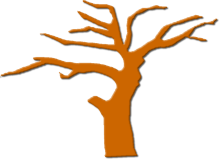 UNIVERSIDAD “SAN GREGORIO DE PORTOVIEJO”UNIDAD ACADEMICA DE SALUDCARRERA DE ODONTOLOGÍA TESIS DE GRADO  PREVIA A LA OBTENCIÓN  DEL TITULO DE ODONTÓLOGOTEMA:“HABITOS DE HIGIENE Y ALIMENTACIÓN Y SU RELACIÓN CON LOS PROBLEMAS BUCO-DENTALES DE LAS EMBARAZADAS QUE ASISTEN AL DEPARTAMENTO ODONTOLÓGICO DEL HOSPITAL “VERDI CEVALLOS BALDA” DE LA CIUDAD DE PORTOVIEJO” PERIODO MARZO-JULIO DEL 2009AUTORES:Hinostroza Benalcázar Luis EduardoSánchez Grisales Katty BivianaDIRECTORA DE TESIS:Dra. Nelly San Andrés Plúa. Mg. S.c.Portoviejo      -        Manabí      -       Ecuador2009CERTIFICACIÓNDra. Nelly San Andrés Plúa Mg. S.c. certifica que la tesis de investigación titulada  “Hábitos de higiene y alimentación y su relación con los problemas buco-dentales de las embarazadas que asisten al departamento odontológico del Hospital “Verdi Cevallos Balda” de la ciudad de Portoviejo, periodo Marzo-Julio del 2009” es trabajo original de Luis Eduardo Hinostroza Benalcázar y Katty Biviana Sánchez Grisales. La misma que ha sido realizada bajo mi dirección.Dra. Nelly San Andrés Plúa Mg. S.c.DIRECTORAUNIVERSIDAD “SAN GREGORIO”DE PORTOVIEJOUNIDAD ACADEMICA DE SALUDCARRERA DE ODONTOLOGÍA TEMA:“HÁBITOS DE HIGIENE Y ALIMENTACIÓN Y SU RELACIÓN CON LOS PROBLEMAS BUCODENTALES DE LAS EMBARAZADAS QUE ASISTEN AL DEPARTAMENTO ODONTOLÓGICO DEL HOSPITAL “VERDI CEVALLOS BALDA” DE LA CIUDAD DE PORTOVIEJO” PERIODO MARZO-JULIO DEL 2009.PROPUESTA  ALTERNATIVATesis de grado sometida a consideración del tribunal examinador como requisito previo a la obtención  del  título de:                                                                                                                                                                                       _____________________________                _________________________  Dra. Ángela Murillo A. Mg. Sp.                        Dra. Nelly San Andrés P. Mg. S.c.Coordinadora de la carrera de Odontología                   Directora de Tesis                                ___________________________                    ___________________________Dra. Lilian Bowen M. Mg. S.p                          Dra. Bernardita Navarrete Mg. G.s.Miembro del Tribunal                                             Miembro del Tribunal       ____________________________Abg. Ramiro MolinaSecretario AcadémicoDEDICATORIA.El sueño de muchos años hoy se hace realidad, este es el éxito al sacrificio, dedicación y perseverancia de mis queridos padres Lcdo. Wilson Hinostroza y la Sra. Rosa Benalcázar que sin ellos no hubiera podido culminar mis estudios.Siempre es confortable finalizar una etapa más de la vida, pero nada seria posible sin el apoyo de mi querida esposa María Fernanda Franco Loor, mis queridos hermanos, Ing. Patricio Hinostroza Benalcázar, Lcda. Sandra Hinostroza  Benalcázar, Ing. Bladimir Hinostroza Benalcázar; mis hermanas política Ing. Juana Maldonado, Ing. Maura Palma y mi hermano político Sr. Jonny Yánez;  Sobrinos Jonny Yánez  y Kelvin Hinostroza y sobrinas  Rossana y Jessel Yánez.Luis HinostrozaDEDICATORIADedico esta tesis a mis padres el Ing. Fernando Sánchez a mi madre Sra. Blanca Grisales que son el pilar fundamental en mi vida y un ejemplo de superación y de vida, por ser esa fuerza que necesite cuando me sentía caída, Sobre todo por su amor y dedicación que tuvieron conmigo, para la culminación de mi carrera universitaria.A mis hermanos el Arq. Fernando Sánchez, Luis Alfredo Sánchez y María Fernanda Sánchez por ser parte importante en mi vida.A mi sobrina Waleska por darme felicidad desde el momento que nació.A mi tíos el Sr. Gonzalo Sánchez y la Sra. María Lourdes Perugachi, por la confianza y el cariño dado durante esta etapa de mi vida.Katty SánchezAGRADECIMIENTOA Dios por haberme iluminado y guiado en el camino de la sabiduría para así cumplir la anhelada meta A mis padres, a mi mujer, mis hermanos, mis cuñadas, cuñado y sobrinos  por su apoyo y la confianza que me brindaron en todo momento.A la Universidad San Gregorio de Portoviejo, a la carrera de Odontología mi especial gratitud por formarme como un ser útil a la sociedad y convertir los años de estudio universitarios  en uno de los mejores recuerdos.A la Dra. Nelly San Andrés Plúa, directora de la tesis, por su apoyo en la realización de la tesis.A la Dra. Ángela Murillo Coordinadora de la carrera de Odontología    Dra. Lilian Bowen Miembro del Tribunal, Dra. Bernardita Navarrete Miembro del Tribunal, Abg. Ramiro Molina Secretario Académico por su cooperación en el desarrollo y cumplimiento de nuestro trabajo.Y en general a todos aquellos amigos que de una u otro manera aportaron para el éxito de mi terminación profesional.Luis HinostrozaAGRADECIMIENTOAgradezco a dios todo poderoso por la fortaleza que me dio y nunca rendirme y siempre seguir adelante.A mis padres por la fe y el apoyo incondicional dado durante esta etapa importante en mi vida y enseñarme que nunca se debe dejar de luchar por los sueños.A mis hermanos por la paciencia y colaboración brindada en los momentos que necesité de ellos.A mis maestros por la enseñanza impartida durante los años de estudio.A mi directora de tesis la Dra. Nelly San Andrés Plúa por la ayuda y tiempo dado en la realización de este trabajo.Katty SánchezÍNDICE GENERALPRELIMINARESINTRODUCCIÓN………………………………..………………………………IANTECEDENTES…..…………………………...……………………………….IICAPITULO I                                                                                                     Pág.1.1 PLANTEAMIENTO DEL PROBLEMA..……..………………………….….11.2 FORMULACIÓN DEL PROBLEMA………….…………………….……...2CAPITULO II2.1 JUSTIFICACIÓN……………………………….……..……….…..………..3CAPITULO III 3.- OBJETIVOS…………………..………………….…………………….……. 53.1.- OBJETIVO GENERAL………...………...………………………….…….. 53.1.- OBJETIVO ESPECÍFICOS……………………..…………………….…… 5CAPITULO IV4.- HIPOTESIS….…………………..……………………………….….……...…64.1.- HIPÓTESIS GENERAL………………………….…………………..….….64.2.-HIPÓTES ESPECÍFICAS………...……………….………………….……...6CAPITULO V5.2. HIGIENE BUCAL……………………………………………………….….75.2.1 TÉCNICAS DE CEPILLADO……………………………………….……..75.2.1.1  Técnica modificada de Bass……………………………………….……...75.2. 1.2  Método de Charters………………………………………………………85.2.1.3 Método modificado de Stillman…………………………………………...85.2.2 FRECUENCIA DEL CEPILLADO………………………….……………..95.2. 3 TIPOS DE CEPILLOS………………………………………………….…..95.2.3.1 Cepillo eléctrico…………………………………………………..…..….105.2.3.2  Cepillo manual…………………………………………………..…..…..105.2.4 MEDIOS AUXILIARES DE LA HIGIENE BUCAL…………..…..…….105.2.4.1 Pastas dentales………………………………………………….…....…...105.2.4.2 Tabletas reveladoras de placa…………………………………...….…….115.2.4.3 Palillos dentales……………………………………………….……...…..115.2.4.4 Enjuagues bucales…………………………………………………...…...11 5.2.5  CONTROL QUIMICO DE LA PLACA BACTERIANA……....………..125.2.5.1 Colutorios……………………………………………………..…….……125.2.5.2 Irrigación…………………………………………………..……………..13 5.2.5.3 Dentífricos………......................................................................................145.2.5.4 Hipersensibilidad dentinaria………………………………..…………….145.3  ALIMENTACIÓN........................................................................................155.3.1 Nutrición adecuada para prevenir las caries………………....……………..155.3.1.1 Vitamina A……………………………………………………………….155.3.1.2 Vitamina D……………………………………………………………….165.3.1.3 Vitamina C……………………………………………………………….165.3.2  DIETA, NUTRICIÓN Y SALUD ORAL…………………………………175.3.2.1 Introducción……………………………………………………………...175.3.3 DIETA Y CARIES…………………………………………………………185.3.4 EFECTOS LOCALES DE LA DIETA…………………………………….185.3.5 CARIOGENICIDAD RELATIVA DE LOS ALIMENTOS………………195.3.5.1 Evidencia epidemiológica………………………………………………..195.3.5.2  Dieta no cariogénica……………………………………………………..205.4 AFECCIONES BUCALES EN EL EMBARAZO......................................215.4.1  Introducción……………………………………………………………….215.4.2. ULCERAS AFTOSAS (AFTAS)…………………………………………225.4.2.1 Estomatitis Aftosa Menor………………………………………………..235.4.2.2 Estomatitis Aftosa Mayor………………………………………………..245.4.3 GRANULOMA DEL EMBARAZO…………………………………………245.4.3.1 Características clínicas………………………………………………………245.4.3.2 Tratamiento…………………………………………………..…………..255.4.4  XEROSTOMÍA…………………………………………………………...255.4.4.1 Recomendaciones generales en la Xerostomía…………………………..265.4.5 SALIVACIÓN EXCESIVA………………………………………………265.4.6  HERPES SIMPLE ORAL………………………………………………...275.4.6.1 Herpes simples orales recidivantes………………………………………27 5.4.6.2 Herpes labial recidivante…………………………….………………..….275.4.6.3 Herpes intraoral recidivante………………………..…………………….285.4.7 CANDIDIASIS ORAL……………………………...……………………..285.4.7.1 Tratamiento de la candidiasis oral……..…………………………………295.4.8 QUEILITIS ANGULAR…………………………………………………...305.4.8.1 Características clínicas…………………………………………………...305.4.8.2 Tratamiento………………………………………………..……..……....315.4.9 LENGUAS DESPAPILADAS……………………………………………..315.4.9.1 LENGUA GEOGRÁFICA…………...…………………………………..315.4.9.1.1 Características Clínicas………………………………………………...315.4.9.1.2  Síntomas…………………………………………………………...…32  5.4.9.1.3 Pruebas y exámenes...…………….…………………………………..32   5.4.9.1.4 Tratamiento…..……………………………..………...………….…..32    .5.4.9.1.5  Pronóstico………………………………………………………….…32  5.4.10 CARIES DENTAL……………………………………………………….335.4.10.1 Definición……………………………………………………….………335.4.10.2 CARIES Y EMBARAZO………………………………………………345.4.11 EROSIÓN DENTAL……………………………………………….…….355.4.12.3 SARRO DENTAL…...………………………………………...…….…365.4.12.1 El sarro supragingival……………………………………………………...…365.4.12 .2 El sarro subgingival…………………………………………………….375.4.13 PLACA BACTERIANA…………………………………………………385.4.13.1 Definición……………………………………………………………….385.4.13.2 Placa supragingival………………………………………………....…..385.4.13.3 Placa subgingival…………………………………………….…..…......395.4.14 CÁLCULOS DENTARIOS………………….…………………………..405.4.15 HALITOSIS……………………………………………….……….……..405.4.16 GINGIVITIS………………….…………………………………….…….415.4.16.1 Gingivitis simple………………………………………………………..415.4.16.2 Características clínicas de la gingivitis simple……..………….....……..415.4.16.3Gingivitis simple modificada por acciones hormonales….…….……….42  5.4.16.4 Gingivitis Simple Asociada al  Embarazo…………………………..…425.4.16.5Agravada por factores sistémicos………………………………………..435.4.16.6 Fármacos……………………………………………………………......435.4.16.7 La gingivitis ulcerativa necrotizante aguda…………………………….445.4.16.8 Gingivitis no relacionada con la placa bacteriana……………….……...445.4.16.9 Etiopatogenia…………………………………………………….……...445.4.16.10 Factores de riesgos……………………………………………….....…445.4.16.11 Signos y síntomas…………………………………………………..…455.4.17 PERIODONTITIS………………………………………………….…….455.4.17.1 PERIODONTITIS CRÓNICA………………………..……….….……455.4.17.2 Definición …………………………………………………….…….…..465.4.17.3 Características………………………………………………….….…....465.4.17.4 PERIODONTITIS AGRESIVA……………………………….….……485.4.17.4.1 Periodontitis Agresiva localizada…………………………….…....….495.4.17.4.2 Periodontitis Agresiva Generalizada……………………………....….495.5  EMBARAZO…………….………………………………………….……...505.5.1  Infecciones dentales y parto prematuro………………………………...….515.5.2 Alteraciones hormonales en la mujer………………………………….…...525.5.3 Cambios metabólicos y fisiológicos…………………………………..……535.5.4  Atención odontológica en la mujer embarazada………………............…..545.5.5 Cuidados por parte del profesional…………………………………..…….545.5.5.1 Motivación del paciente……………………………………….….……...545.5.5.2 Aplicación de fluoruros………………………………………….……….555.5.6  Medidas de fluorización………………………………………….….…….565.5.6.1 Dentífricos……………………………………………………….………565.5.6.2 Sal de mesa fluorada…………………………………………….…….....565.5.6.3 Comprimidos de flúor……………………………………….……….…..565.5.6.4 Geles fluorados……………………………………………………….….575.5.6.5 Aplicación de laca fluorada………………………………….………….575.5.7 Radiografías dentales y embarazo………………………...……….………575.5.7.1 Consideraciones especiales………………………………………..……..57CAPITULO VIMETODOLOGÍA DE LA INVESTIGACIÓN………...……..…………………586.1.TIPO DE ESTUDIO…………………………………………………………58Investigación exploratoria………………………………………………………..58 Investigación descriptiva…………….……………………………………….…..58Investigación analítica……………………………………………………………58Investigación sintética……………………………………………………………58 Investigación propositiva………………………………………………………...59 Investigación bibliográfica……………………………………………….………59Investigación de campo………………………………………….………………59TÉCNICAS……………………….…………….………………………………..59POBLACIÓN…………….………………………………………………………59MUESTRA……………………...…..……………………………………………60RECURSOS……………………………..……………………………………….60TALENTO HUMANO……………….………………………………………….60MATERIALES………………………….……………………………………….60PRESUPUESTO…………………….…………………………………………...606.2 DESARROLLO METODOLOGICO……………………………………….61CAPITULO VII7.1 ANÁLISIS E INTERPRETACIÓN DE RESULTADOS…...…………….…62INDICE DE LOS GRAFICUADROS DE ENCUESTASHIGIENE BUCAL……………………………………………………………..62GRAFICUADRO #1¿Ha observado alguna anomalía en su cavidad bucal?..........................................62GRAFICUADRO # 2¿Cuántas veces al día se cepilla los dientes……………………..………...……..64GRAFICUADRO # 3 ¿Utiliza usted enjuagues bucales? …………………………………………….…66GRAFICUADRO # 4…………………………………………………….…….68¿Con que frecuencia utiliza usted el hilo dental?GRAFICUADRO # 5 ¿Con que frecuencia acude usted al odontólogo? …………….…………………70 PROBLEMAS BUCODENTALES……………………………………………72GRAFICUADRO # 6¿Ha sentido ásperos los dientes? ………………………………..……………….72GRAFICUADRO # 7 ¿Ha sentido resequedad en su boca? …………………………………………….73GRAFICUADRO # 8 ¿Durante su embarazo ha tenido salivación excesiva? ………………………….75 GRAFICUADRO # 9¿Ha sentido alguna molestia en su boca durante el embarazo? ………………….77GRAFICUADRO #10¿Durante su embarazo ha observado una carnosidad roja en sus encías? …....…79GRAFICUADRO # 11¿Ha observado llagas en sus labios? ………………………………....………….81GRAFICUADRO # 12 ¿Ha observado que sus encías sangran? …………………………..…..…………83 GRAFICUADRO # 13¿Siente sus encías inflamadas? ……………………………………..…..……….85GRAFICUADRO # 14 ¿Siente usted que tiene mal aliento desde que inicio su embarazo? ………….…87GRAFICUADRO # 15 ¿Ha sentido Ud. dolor en algún diente? ……………………………………...….89GRAFICUADRO # 16 ¿Ha observado manchas rojizas en su lengua? ………………………………….90ALIMENTACIÓN………………………… …………………………..……... 91GRAFICUADRO # 17 Su alimentación en el desayuno se basa en? …………………………………….91                                   GRAFICUADRO # 18¿Su alimentación en el almuerzo se basa en? ……………………………..…….93GRAFICUADRO # 19 ¿Su alimentación en la merienda se basa en? ………………………….…….….95 GRAFICUADRO # 20¿Que ingiere usted entre comidas? ………………………………….……..…….97    GRAFICUADROS DE LAS FICHAS CLINICAS…………………………...99INDICADORES DE SALUD BUCAL...………………………………...…....99GRAFICUADRO # 1PLACA BACTERIANA……………..………………………………………….99GRAFICUADRO # 2CALCULO……………………………...……………………………..………..101GRAFICUADRO # 3GINGIVITIS……………………………………………….…………..……….103 INDICADORES DEL “CPO”………………………………………………...105GRAFICUADRO # 4CARIADOS………………………………………………………………….…105GRAFICUADRO # 5PERDIDOS………….………………………………………..…………..….…107 GRAFICUADRO # 6OBTURADOS………………………………………………….………..….….109 HALLAZGOS CLÍNICOS................................................................................111GRAFICUADRO # 7 LABIOS………………………………………………..…….…………..….….111GRAFICUADRO # 8MEJILLAS……………………..………………………………………...….….112 GRAFICUADRO # 9MAXILAR SUPERIOR……….…………………………………………….…113GRAFICUADRO # 10MAXILAR INFERIOR…...………………………………………….…………114 GRAFICUADRO # 11LENGUA……………………………………………………………………….115GRAFICUADRO # 12PALADAR………….……………………………………….…………..….….116 GRAFICUADRO # 13PISO DE BOCA…….…………………………………………………...….….117 GRAFICUADRO # 14CARRILLOS………...……………………………………………………….…118GRAFICUADRO # 15ENCIA……………………………………………………………….…………119GRAFICUADRO # 16HALITOSIS…………………………………………………………………….120GRAFICUADRO # 17GRANULOMA……..…………………………………………………...….….121 GRAFICUADROS  DE LA FICHAS DE OBSERVACIÓN GRAFICUADRO # 1TECNICA DE CEPILLADO DENTAL………….………………………….…122GRAFICUADRO # 2TECNICA DEL HILO DENTAL…………...…………………….……………124 7.2  CONCLUSIONES………………………………………………….….…..1267.3  RECOMENDACIONES……………………………………………....…..128BIBLIOGRAFIA……….……………………………………………….……..129PROPUESTAANEXOS